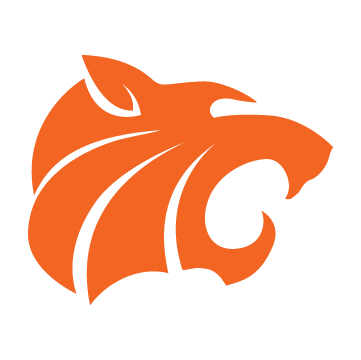 1st  Annual Grinnell High School Athletic Booster Club FUNDRAISING GOLF TOURAMENTFriday, June 8, 2018Grinnell College Golf Course8:15 a.m. Registration9:00 Tee OffPlease RVSP by May 25, 2018Hole Sponsor $150.00_____________________(includes sign on hole and fun fact)Registration Team of Four $280.00Player Names______________________    _______________________________________________________   ____________________________(includes green fees and cart)Company Name for Hole Sponsor ________________________________________Contact Person_____________________________________________________________Contact Phone Number____________________________________________________Payment Enclosed________________ Payment at Registration_____________ALL PROCEEDS FROM THIS EVENT WILL GO TOWARDS NEW BLEACHERS AT THE HIGH SCHOOL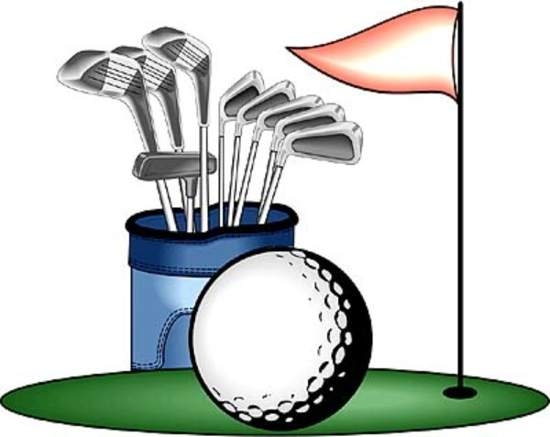 Mail form and payment to:GHABCPO Box 337Grinnell, Iowa 50112                               Thank you for your support!